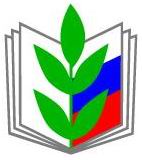 Профсоюз работников народного образования и наукиРоссийской ФедерацииПервичная профсоюзная организацияС. Красное МБДОУ «Детский сад «Вишенка»_____________________________________________________________(наименование первичной организации Профсоюза)ПРОТОКОЛотчетно-выборного профсоюзного собрания  26. 05.  2017  г.        МБДОУ «Детский сад «Вишенка» С.Красное         № 8Состоит на учете  25  членов профсоюзаПрисутствуют на собрании 25 членов профсоюза (лист присутствия прилагается).Отсутствуют по уважительной причине (болезнь, отпуск, командировки): ________Приглашенные (Ф.И.О., должность): ___________________________________________________________________________________________________________Председатель собрания:  Геращенко Н.Ю.Секретарь собрания: Парманкулова Т.В.Повестка дня:1.Отчет о работе профсоюзного комитета за период с  января 2016  по  май 2017 г.                                                            2.Отчет о работе контрольно-ревизионной комиссии за период с  сентября 2016 г. по  май 2017 г. 3. О выборах председателя профсоюзной организации.4. О выборах комитета Профсоюза.5. О выборах контрольно-ревизионной комиссии.Голосовали: «за» - 25, «против» - нет,  «воздержались» - нет 1. Слушали:  Геращенко Н.Ю., председателя профсоюзного комитета «Отчет о работе профсоюзного комитета  за период с  января 2016 г. по  май 2017 г.»./Доклад прилагается/.Поступило предложение заслушать отчет о работе контрольно-ревизионной комиссии, а затем провести обсуждение по двум докладам. 2. Слушали:  Парманкулову Т.В., председателя контрольно-ревизионной комиссии. «Отчет о работе контрольно-ревизионной комиссии за период с сентября 2016 г. по  май 2017 г.». /Доклад прилагается/.По обсуждению отчетных докладов  профсоюзного комитета  и контрольно- ревизионной комиссии в прениях ВЫСТУПИЛИ:1.  Заскокина Ю.М. отметила, что работа Первичной профсоюзной организации велась на должном уровне.СЛУШАЛИ: Дубину В.А. о проекте постановления по отчетному докладу профкома  и отчетному докладу контрольно-ревизионной комиссии. Постановили:1.1. Признать работу профсоюзного комитета  за отчетный период удовлетворительной.1.2. Главными задачами в работе профсоюзной организации считать:содействие охране здоровья членов ППО, создание здоровых и безопасных условий труда членов ППО, работников МБДОУ «Детский сад «Вишенка».1.3. Поручить новому составу профсоюзного комитета разработать и утвердить на заседании профкома (на очередном собрании) план мероприятий по выполнению критических замечаний   и предложений, высказанных членами Профсоюза на отчетно-выборном профсоюзном собрании  и организовать работу по его реализации.2. Отчет о работе контрольно-ревизионной комиссии утвердить.Голосовали: «за» - 25,   «против» - нет, «воздержались» - нет. 3. Слушали: Геращенко Н.Ю.. о выборах председателя первичной профсоюзной организации.Поступило предложение провести выборы открытым голосованием.Голосовали: «за» - 25, «против» - нет, «воздержались» - нет.В ходе обсуждения выдвинуты следующие кандидатуры:1. Геращенко Н.Ю.;2. Дубина В.А.;Для подсчета голосов предлагается избрать счетную комиссию в составе:1. Заскокина Ю.М.;2 Романова О.А.;3. Джемилова Ш.Э..Голосовали: «за» - 24, «против» - нет, «воздержались» -нет. Результаты голосования  по выборам председателя:Геращенко Н.Ю. «за» - 24, «против» -1, «воздержались» - нет.Дубина  В.А. «за» - 1 , «против» - 24, «воздержались» - нет.Постановили:Избрать единогласно председателем первичной профсоюзной организации Геращенко Н.Ю.Голосовали: «за» - 24, «против» - нет, «воздержались»- 1. 4. Слушали:  Дубину В.А.о выборах профсоюзного комитета. Предлагается избрать профсоюзный комитет в количестве 5 человек.Голосовали: «за» 25, «против» - нет, «воздержались» - нет.В новый состав профкома выдвинуты следующие кандидатуры:1. Романова О. А.;2. Дубина В.А.;3. Хлебникова Л.В.;4. Заскокина Ю.М.;5. Джемилова Ш.Э;Итоги голосования по выборам профсоюзного комитета:1. Романова О.А.Голосовали: «за» - 24, «против» - нет, «воздержались» - нет.2. Дубина В.А..Голосовали: «за» -24, «против» -26, «воздержались» - нет.3. Хлебникова Л.В..Голосовали: «за» -24, «против» - нет, «воздержались» - нет.4. Заскокина Ю. М..Голосовали: «за» - 24, «против» - нет, «воздержались» - нет.Постановили:Избрать в состав профсоюзного комитета:1. Председатель ППО – Геращенко Н.Ю.2.Романова О. А.;3. Дубину В.А.;4. Хлебникову Л.В.;5. Заскокину Ю.М.;5. Слушали: Геращенко Н.Ю. о выборах контрольно-ревизионной комиссии. Предлагается избрать ревизионную комиссию в количестве 3-х человек.Голосовали: «за»- 25, «против» - нет, «воздержались» - нет.В новый состав ревизионной комиссии выдвинуты следующие кандидатуры:1. Парманкулова Т.В.;2. Кринчуковская Г.И.;3. Джемилова Ш.Э.Итоги голосования по выборам контрольно-ревизионной комиссии:1. Парманкулова Т.В.Голосовали: «за» - 24, «против» - нет, «воздержались» -нет.2. Кринчуковская Г.И.Голосовали: «за» - 24, «против» - нет, «воздержались» - нет.3. Джемилова Ш.Э..Голосовали: «за» - 24, «против» - нет, «воздержались» - нет.Постановили:Избрать в состав контрольно-ревизионной комиссии:1. Парманкулову Т.В.;2. Кринчуковскау Г.И.;3. Джемилову Ш.Э.Председатель собрания     ____________       Геращенко Н.Ю.                                                 (подпись)                                 (Ф.И.О.)Секретарь собрания            ____________       Парманкулова Т.В                                                   (подпись)                    (Ф.И.О.)